			Atnaujinta: 2024 m. balandžio 30 d.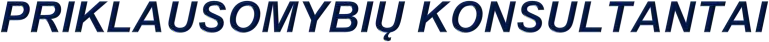 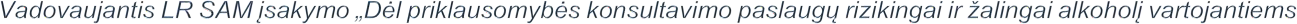 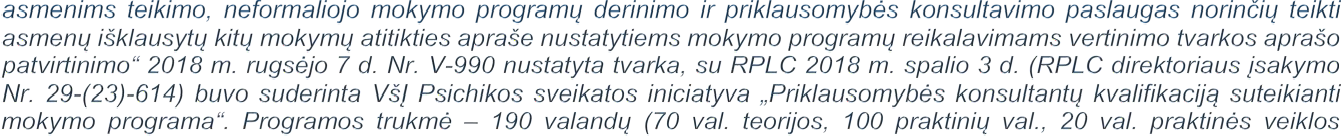 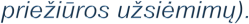 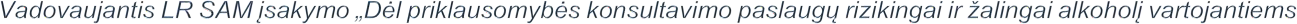 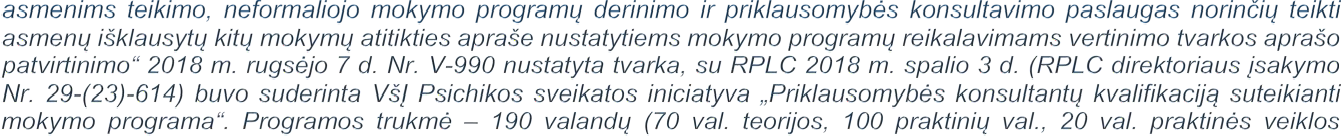 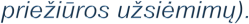 *	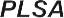 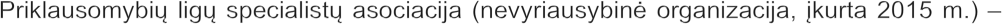 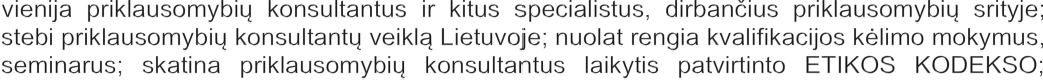 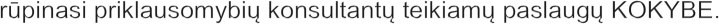 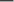 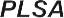 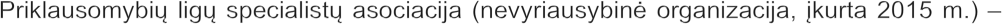 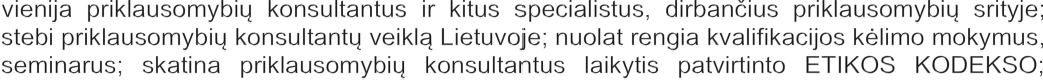 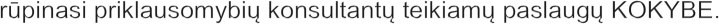 ABĖCĖLINIS PRIKLAUSOMYBIŲ KONSULTANTŲ SĄRAŠAS*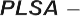 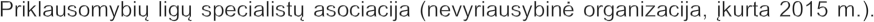 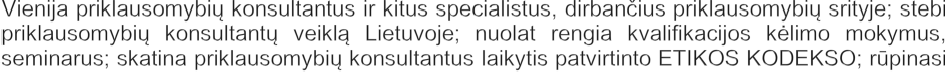 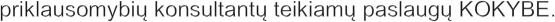 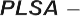 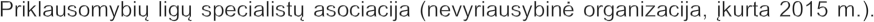 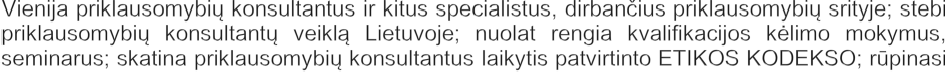 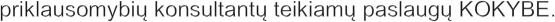 Priklausomybių konsultantai baigę pagal Socialinių iniciatyvų centro „Atviras ratas“ suderintą programą 2019-10-11 Nr.2.9-(2.3)-(2.10-566)-484. Programos trukmė 192 akademinės valandos.VISA LIETUVAVILNIAUS APSKRITISKAUNO APSKRITISKLAIPĖDOS APSKRITISŠIAULIŲ APSKRITISPANEVĖŽIO APSKRITISALYTAUS APSKRITISMARIJAMPOLĖS APSKRITISTAURAGĖS APSKRITISTELŠIŲ APSKRITISUTENOS APSKRITISVardas, Pavardėel. paštastelefono Nr.VILNIUSRita ANDREJEVArita.andrejeva@gmail.comVirgilijus AUGA (PLSA* narys)virgis33@gmail.com8 681 21 211Deimantas BRAZIULIS (PLSA* narys)kunigelis13@gmail.com8 604 29 350Rimgaudas BUBELISrimgaudb@gmail.comAurelija ČEPULYTĖ (PLSA* narė)aurelija.cepulyte73@gmail.com8 683 63 361Raimonda ČIŽAUSKAITĖraimonda.cizauskaite@gmail.comRenata ČIŽAUSKAITĖ (PLSA* narė)renata.cizauskaite@gmail.com8 684 86 545Darius ČUMAČENKA (PLSA* narys)darius.cumacenka@gmail.com8 607 07 312Nijolė GOŠTAUTAITĖ MIDTTUN (PLSA* narė)priklausomybes@mhi.ltLina IGNATAVIČIŪTĖlig40d@gmail.com8 680 14 642Aida KARČIAUSKIENĖ (PLSA* narė)aida@vilnius.caritas.lt8 652 85 818Anželika KASIUKEVIČIENĖ (PLSA* narė)anzelikav@yahoo.com8 603 16 064Virginija KONTAUTAITĖvirginijai.kontautaitei@gmail.com8 600 89 085Martynas MARMA (PLSA* narys)martynas@marma.lt8 654 88 406Rima SASNAUSKIENĖr.sasnauskiene.rvpi@gmail.comSimon SCHWARZsimon.schwarz@vilnius.caritas.lt8 656 46 766Rima SEDEREVIČIENĖ (PLSA* narė)rima.sedereviciene@vrspc.lt8 601 43 895Dalia SKUNČIKIENĖblaivybesakademija@gmail.com8 641 61 244Violeta SOBIESKAkonsultantevioleta@gmail.comSigita URBONAITĖkonsultantesigita@gmail.comAistė KUDZYTĖaiste.kudzyte@gmail.com8 686 79 619Rytis VERBUSrytisgroup@gmail.com8 672 59 059Viktorija  BAGDONAVIČIŪTĖ Bagdonaviciute.v@gmail.com8 623 73 735Rima JANUŠKEVIČIŪTĖ – STEIKŪNIENĖ rima@kopriklausomybe.lt8 662 99 445Rolandas ČEPULIONISCepulionis.r@gmail.com8 676 71100VILNIAUS RAJONASVirgilijus AUGA (PLSA* narys)virgis33@gmail.com8 681 21 211Darius ČUMAČENKA (PLSA* narys)darius.cumacenka@gmail.com8 607 07 312Martynas MARMA (PLSA* narys)martynas@marma.lt8 654 88 406Rima SEDEREVIČIENĖ (PLSA* narė)rima.sedereviciene@vrspc.lt8 601 43 895Rima JANUŠKEVIČIŪTĖ – STEIKŪNIENĖ rima@kopriklausomybe.lt8 662 99 445Rolandas ČEPULIONISCepulionis.r@gmail.com       8 676 71100KAUNASLijana AGADŽANJANl.agadzanjan.vrpi@gmail.comJurga BARTEŠKIENĖjurga_ba@yahoo.com8 682 38 076Virginija BLAŽEVIČIENĖ (PLSA* narė)virginutei@gmail.com8 611 11 916Lina BRASIENĖ (PLSA* narė)brasienelina@yahoo.com8 648 645 71Rasa BUCHALCAITĖ (PLSA* narė)r.buchalcaite@gmail.com8 606 75 198Gita ELIJOŠIENĖ (PLSA* narė)gita.nturtas@gmail.com8 618 45 151Gytis JUREVIČIUS (PLSA* narys)gytis.jure@gmail.com8 670 59 595Rima MASIUKIENĖrimamasiukiene@gmail.comJūratė MATIKOVIENĖjurate.matikoviene@yahoo.com8 676 38 333Viktorija MITRAUSKIENĖviktorijamit@gmail.comAlma SADAUSKIENĖ (PLSA* narė)alma.sadauskiene70@gmail.com8 647 40 142Deividas SMAILYS (PLSA* narys)deividassmile@gmail.com8 611 13 390Lina SUBAČIENĖlisubaciene@gmail.comHaris URVINIS (PLSA* narys)harisurvinis@gmail.com8 600 25 188KAUNO RAJONASGita ELIJOŠIENĖ (PLSA* narė)gita.nturtas@gmail.com8 618 45 151Jūratė MATIKOVIENĖjurate.matikoviene@yahoo.com8 676 38 333KLAIPĖDA (Klaipėdos raj.)Rimvydas BUTVYDAS (PLSA* narys)butvydas68@gmail.com8 685 35 426Nijolė VALATKIENĖ (PLSA* narė)barboryte61@gmail.com8 682 18 311Rima LEONAUSKIENĖrima.leonauskiene@visuomenessveikta.lt    8  655  40 817ALYTUS (Alytaus raj.)Rasa GRAŽULIENĖ (PLSA* narė)rasa.grazuliene45@gmail.com8 670 01 812Virginijus TAMULIONIS (PLSA* narys)info@vyrukriziucentras.lt8 602 33 922Rolandas ČEPULIONISCepulionis.r@gmail.com8 676 71100ANYKŠČIAIRenata ŠERELIENĖajausmuratas@gmail.com8 641 27 782DRUSKININKAI (Druskininkų raj.)Virginijus TAMULIONIS (PLSA* narys)nfo@vyrukriziucentras.lt8 602 33 922Rolandas ČEPULIONISCepulionis.r@gmail.com8 676 71100ELEKTRĖNAIJolanta LAUKYTĖ (PLSA* narė)jolanta.pagalba@gmail.com8 670 50 451Eligijus JUCHNEVIČIUS (PLSA* narys)ejuchnevicius@gmail.com8 675 34 714GARLIAVA (Kauno raj.)Ona GRABAUSKIENĖ (PLSA* narė)onute.grabauskiene@gmail.com8 614 14 496Saulius GRABAUSKAS (PLSA* narys)sgrabauskas14@gmail.com8 614 14 557JONAVA (Jonavos raj.)Rima DRAUDVILIENĖ (PLSA* narė)draudvilienerima@gmail.com8 644 42 954Deividas SMAILYS (PLSA* narys)deividassmile@gmail.com8 611 13 390Lina SUBAČIENĖlisubaciene@gmail.comJONIŠKISJolita PUIDOKIENĖbirute.orentiene@siauliuraj.lt8 686 78 290KAIŠIADORYS (Kaišiadorių raj.)KAIŠIADORYS (Kaišiadorių raj.)KAIŠIADORYS (Kaišiadorių raj.)Jūratė DANIELĖjuodasagatas@gmail.com8 628 81 968Andžileta ILICKAITĖandzileta.ilickaite@pravienpn-ak.lt8 648 01 078Lina SUBAČIENĖlisubaciene@gmail.comKAZLŲ RŪDARemigijus BALČIŪNAS (PLSA* narys)remishanes@gmail.com8 657 41 695KĖDAINIAISonata KRIŠČIŪNIENĖsusigrazinkgyvenima@gmail.com8 605 22 688KURŠĖNAI (Šiaulių raj.)Birutė ORENTIENĖbirute.orentiene@siauliuraj.lt8 629 74 704LAZDIJAI (Lazdijų raj.)Jolita KROKININKAITĖ (PLSA* narė)ltjolita@yahoo.comRolandas ČEPULIONISCepulionis.r@gmail.com                          8 676 71100MARIJAMPOLĖRemigijus BALČIŪNAS (PLSA* narys)remishanes@gmail.com8 657 41 695Vytautas RAČIUS (PLSA* narys)vytautasracius@gmail.comDiana VARNAGIRYTĖdiana.varnagiryte@gmail.com8 657 55 038Mantas KLOVA (PLSA* narys)mantasklova76@gmail.com8 624 54 585MOLĖTAIRasa UMBRASIENĖrasuma7@gmail.com8 618 80 670PAKRUOJISAlma NORVILIENĖ (PLSA* narė)almudena952@gmail.com8 606 14 467Lina JANKAUSKIENĖ linuks76@gmail.com8 673 48 159PANEVĖŽYSBirutė NORKŪNIENĖbirute.norkuniene@gmail.com8 645 61 394PLUNGĖMindaugas KATKUSmindele29@gmail.com8 616 01 360Ilona MOCKĖpocilo@gmail.com8 638 01 831PRIENAIDeividas SMAILYS (PLSA* narys)deividassmile@gmail.com8 611 13 390Irma URBONAITĖ (PLSA* narė)stipri.siena.prienuose@gmail.com8 671 02 737RADVILIŠKISŽydrūnė PLUNGIENĖzydrunepl@gmail.com8 679 85 344RADVILIŠKIO RAJONASEdita EININGIENĖedita.eininge@gmail.com8 679 14 734ŠAKIAI (Šakių raj.)Mantas KLOVA (PLSA* narys)mantasklova76@gmail.com8 624 54 585Saulius  ARŠTIKAITISasauliux@gmail.com8 699 29 871ŠALČININKAIJevgenij FEDOTOV (PLSA* narys)jevgenij.fedotov@gmail.com8 686 21 078ŠIAULIAI (Šiaulių raj.)Jolita BALČIAUSKIENĖviltieskodas@gmail.com8 676 12 013Virginija DAUSKURDIENĖ (PLSA* narė)virginijadausk@gmail.com8 648 94 474Jolanta ŠIUPARIENĖsipariene@gmail.comEdita ZDANIENĖedita.zdaniene@gmail.com8 611 19 679ŠILALĖVytautas RUZGYSruzgys.v@gmail.com8 687 12 833ŠVENČIONYSAlgis ČINČIKAS (PLSA* narys)cincikasalgis@gmail.com8 677 33 363Jūratė TOMAŠAUSKIENĖ (PLSA* narė)jtomasauskiene@gmail.com8 676 60 908TAURAGĖŽydrūnas STUMBRA (PLSA* narys)stumbrinis@gmail.com8 690 85 850TRAKAIMaksim KOSTIUČENKO (PLSA* narys)maksim.kostiucenko@gmail.com8 655 76 730Darius ČUMAČENKA (PLSA* narys)darius.cumacenka@gmail.com8 607 07 312UKMERGĖJurijus KALININASjurikas@inbox.lt8 340 46 526UTENARasa UMBRASIENĖrasuma7@gmail.com8 618 80 670VARĖNA (Varėnos raj.)Virginijus TAMULIONIS (PLSA* narys)nfo@vyrukriziucentras.lt8 602 33 922Rolandas ČEPULIONISCepulionis.r@gmail.com8 676 71100VILKAVIŠKISEimantas BOTYRIUS (PLSA* narys)amoteksa@gmail.com8 682 41 407Mantas KLOVA (PLSA* narys)mantasklova76@gmail.com8 624 54 585VILKIJA, ZAPYŠKIS, EŽERĖLISRasa BAKIENĖ (PLSA* narė)rasa.bakienea@gmail.com8 699 17 520Vardas, Pavardėmiestas, rajonasel. paštastelefono Nr.Lijana AGADŽANJANKaunasl.agadzanjan.vrpi@gmail.comRita ANDREJEVAVilniusrita.andrejeva@gmail.comSaulius  ARŠTIKAITISŠakių raj.asauliux@gmail.com  8 699 29 871Virgilijus AUGA (PLSA* narys)Vilnius, Vilniaus raj.virgis33@gmail.com8 681 21 211Viktorija BAGDONAVIČIŪTĖVilniusBagdonaviciute.v@gmail.com6 623 73 735Rasa BAKIENĖ (PLSA* narė)Vilkija, Zapyškis, Ežerėlisrasa.bakienea@gmail.com8 699 17 520Jolita BALČIAUSKIENĖŠiauliai, Šiaulių raj.viltieskodas@gmail.com8 676 12 013Remigijus BALČIŪNAS (PLSA* narys)Marijampolė, Kazlų Rūdaremishanes@gmail.com8 657 41 695Jurga BARTEŠKIENĖKaunasjurga_ba@yahoo.com8 682 38 076Virginija BLAŽEVIČIENĖ (PLSA* narė)Kaunasvirginutei@gmail.com8 611 11 916Eimantas BOTYRIUS (PLSA* narys)Vilkaviškisamoteksa@gmail.com8 682 41 407Lina BRASIENĖ (PLSA* narė)Kaunasbrasienelina@yahoo.com8 648 645 71Deimantas BRAZIULIS (PLSA* narys)Vilniuskunigelis13@gmail.com8 604 29 350Rimgaudas BUBELIS VilniusVilniusrimgaudb@gmail.comRasa BUCHALCAITĖ (PLSA* narė)Kaunasr.buchalcaite@gmail.com8 606 75 198Rimvydas BUTVYDAS (PLSA* narys)Klaipėdabutvydas68@gmail.com8 685 35 426Rolandas ČEPULIONISVilniaus m. ir r., Alytaus m. ir r., Lazdijų r., Varėnos r., Druskininkų m.Cepulionis.r@gmail.com8 676 71 100Aurelija ČEPULYTĖ (PLSA* narė)Vilniusaurelija.cepulyte73@gmail.com8 683 63 361Algis ČINČIKAS (PLSA* narys)Švenčionyscincikasalgis@gmail.com8 677 33 363Raimonda ČIŽAUSKAITĖVilniusraimonda.cizauskaite@gmail.comRenata ČIŽAUSKAITĖ (PLSA* narė)Vilniusrenata.cizauskaite@gmail.com8 684 86 545Darius ČUMAČENKA (PLSA* narys)Vilnius, Vilniaus raj. Trakaidarius.cumacenka@gmail.com8 607 07 312Jūratė DANIELĖJonava, Jonavos raj.juodasagatas@gmail.com8 628 81 968Virginija DAUSKURDIENĖ (PLSA* narė)Šiauliai, Šiaulių raj.virginijadausk@gmail.com8 648 94 474Rima DRAUDVILIENĖ (PLSA* narė)Jonava, Jonavos raj.draudvilienerima@gmail.com8 644 42 954Edita EININGIENĖRadviliškio raj.edita.eininge@gmail.com8 679 14 734Gita ELIJOŠIENĖ (PLSA* narė)Kaunas, Kauno raj.gita.nturtas@gmail.com8 618 45 151Jevgenij FEDOTOV (PLSA* narys)Šalčininkaijevgenij.fedotov@gmail.com8 686 21 078Nijolė GOŠTAUTAITĖ MIDTTUN (PLSA* narė)Vilniuspriklausomybes@mhi.ltOna GRABAUSKIENĖ (PLSA* narė)Garliavaonute.grabauskiene@gmail.com8 614 14 496Saulius GRABAUSKAS (PLSA* narys)Garliavasgrabauskas14@gmail.com8 614 14 557Rasa GRAŽULIENĖ (PLSA* narė)Alytusrasa.grazuliene45@gmail.com8 670 01 812Lina IGNATAVIČIŪTĖVilniuslig40d@gmail.com8 680 14 642Andžileta ILICKAITĖKaišiadorys, Kaišiadorių raj.andzileta.ilickaite@pravienpnak.lt8 648 01 078Lina JANKAUSKIENĖPakruojislinuks76@gmail.com8 673 48 159Rima JANUŠKEVIČIŪTĖ – STEIKŪNIENĖ Vilnius, Vilniaus raj.rima@kopriklausomybe.lt8 662 99 445Eligijus JUCHNEVIČIUS (PLSA* narys)Elektrėnaiejuchnevicius@gmail.com8 675 34 714Gytis JUREVIČIUS (PLSA* narys)Kaunasgytis.jure@gmail.com8 670 59 595Jurijus KALININASUkmergėjurikas@inbox.lt8 340 46 526Aida KARČIAUSKIENĖ (PLSA* narė)Vilniusaida@vilnius.caritas.lt8 652 85 818Anželika KASIUKEVIČIENĖ (PLSA* narė)Vilniusanzelikav@yahoo.com8 603 16 064Mindaugas KATKUSPlungėmindele29@gmail.com8 616 01 360Mantas KLOVA (PLSA* narys)Marijampolė, Vilkaviškis, Šakiaimantasklova76@gmail.com8 624 54 585Virginija KONTAUTAITĖVilniusvirginijai.kontautaitei@gmail.com8 600 89 085Maksim KOSTIUČENKO (PLSA* narys)Trakaimaksim.kostiucenko@gmail.com8 655 76 730Sonata KRIŠČIŪNIENĖKėdainiaisusigrazinkgyvenima@gmail.com8 605 22 688Jolita KROKININKAITĖ (PLSA* narė)Lazdijailtjolita@yahoo.comAistė KUDZYTĖVilniusaiste.kudzyte@gmail.com8 686 79 619Jolanta LAUKYTĖ (PLSA* narė)Elektrėnaijolanta.pagalba@gmail.com8 670 50 451Rima LEONAUSKIENĖKlaipėdos raj.rima.leonauskiene@visuomenessveikta.lt8 655 40 817Martynas MARMA (PLSA* narys)Vilnius, Vilniaus raj.martynas@marma.lt8 654 88 406Rima MASIUKIENĖKaunasrimamasiukiene@gmail.comJūratė MATIKOVIENĖKaunas, Kauno rajjurate.matikoviene@yahoo.com8 676 38 333Viktorija MITRAUSKIENĖKaunasviktorijamit@gmail.comIlona MOCKĖPlungėpocilo@gmail.com8 638 01 831Birutė NORKŪNIENĖPanevėžysbirute.norkuniene@gmail.com8 645 61 394Alma NORVILIENĖ (PLSA* narė)Pakruojisalmudena952@gmail.com8 606 14 467Birutė ORENTIENĖKuršėnaibirute.orentiene@siauliuraj.lt8 629 74 704Žydrūnė PLUNGIENĖRadviliškiszydrunepl@gmail.com8 679 85 344Jolita PUIDOKIENĖJoniškisbirute.orentiene@siauliuraj.lt8 686 78 290Vytautas RAČIUS (PLSA* narys)Marijampolėvytautasracius@gmail.comVytautas RUZGYSŠilalėruzgys.v@gmail.com8 687 12 833Alma SADAUSKIENĖ (PLSA* narė)Kaunasalma.sadauskiene70@gmail.com8 647 40 142Rima SASNAUSKIENĖVilniusr.sasnauskiene.rvpi@gmail.comSimon SCHWARZVilniussimon.schwarz@vilnius.caritas.lt8 656 46 766Rima SEDEREVIČIENĖ (PLSA* narė)Vilnius, Vilniaus raj.rima.sedereviciene@vrspc.lt8 601 43 895Dalia SKUNČIKIENĖVilniusblaivybesakademija@gmail.com8 641 61 244Deividas SMAILYS (PLSA* narys)Kaunas, Jonava, Prienaideividassmile@gmail.com8 611 13 390Violeta SOBIESKAVilniuskonsultantevioleta@gmail.comŽydrūnas STUMBRA (PLSA* narys)Tauragėstumbrinis@gmail.com8 690 85 850Lina SUBAČIENĖKaunas, Kaišiadorys, Jonavalisubaciene@gmail.comRenata ŠERELIENĖAnykščiaiajausmuratas@gmail.com8 641 27 782Jolanta ŠIUPARIENĖ šiaul.,rajŠiauliai, Šiaulių raj.sipariene@gmail.comVirginijus TAMULIONIS (PLSA* narys)Alytus, Varėna, Druskininkainfo@vyrukriziucentras.lt8 602 33 922Jūratė TOMAŠAUSKIENĖ (PLSA* narė)Švenčionysjtomasauskiene@gmail.com8 676 60 908Rasa UMBRASIENĖUtena, Molėtairasuma7@gmail.com8 618 80 670Irma URBONAITĖ (PLSA* narė)Prienaistipri.siena.prienuose@gmail.cm8 671 02 737Sigita URBONAITĖVilniuskonsultantesigita@gmail.comHaris URVINIS (PLSA* narys)Kaunasharisurvinis@gmail.com8 600 25 188Nijolė VALATKIENĖ (PLSA* narė)Klaipėdabarboryte61@gmail.com8 682 18 311Diana VARNAGIRYTĖMarijampolėdiana.varnagiryte@gmail.com8 657 55 038Rytis VERBUSVilniusrytisgroup@gmail.com8 672 59 059Edita ZDANIENĖŠiauliai, Šiaulių raj.edita.zdaniene@gmail.com8 611 19 679Vardas, PavardėEl. paštasTelefonasVirginijus LEVANAUSKISvirginijus321@gmail.com+37067489044Gediminas BARVAINIS barvainisgediminas@gmail.com+37069953343Eglė ČIUPKEVIČIENĖ -+37067417417 Kristina CICINĖ kristina787@gmail.com+37067582614 Samanta Saulė   VALIUTĖ saule.esu77@gmail.com+37066913430 Dovilė DOCKAITĖ doviliukas212@gmail.com+37064323965 Vytautas PAUNKSNIS vytautas.paunksnis@gmail.com+37060018313Vardas, PavardėEl. paštasTelefonasVeiklos vietovėDarius TOLUŠISdarius.tolusis@gmail.com+37064190926Vilniaus m. ir raj.Vilma MIKLAŠEVIČIENĖvilma.miklaseviciene@gmail.com+37069347472Švenčionių raj. Jurgita VAIČIŪNIENĖvjurgitai@gmail.com+37065250709Vilniaus m.Eglė MATIUKAITĖ-BOBORIKOmaja.egmada@gmail.com+37068344889Vilniaus m.Rasa MATIJOŠKIENĖraske32@gmail.com+37065513475ElektrėnaiArtūras BOBORIKOboart1970@gmail.com+37060425522Vilniaus m.Inga ANTANAVIČIŪTĖ-MAŠKEVIČIENĖantanaviciuteinga@gmail.com+37068684446Vilniaus m.Kristina LOKUCIJEVSKIENĖkristina.stukaite@gmail.com+37060314505Vilniaus m., Trakų raj. Andrius PAJARSKASandrius.pajarskas@gmail.com+37068245774Vilniaus m. ir raj.Agnė GUSTAITIENĖagnegustaitiene@yahoo.com+37067019530Vilniaus apsk., Trakų raj. Daiva DIRGINČĖdaivadirgince@gmail.com+37069901242Vilniaus m. ir raj.Tatjana RYNKUNIENĖtaniakild@gmail.com+37060804157Vilniaus m. ir raj.Vardas, PavardėEl. paštasTelefonasVeiklos vietovėDarius TOLUŠIS darius.tolusis@gmail.com+37064190926Kauno m. ir raj., KėdainiaiGediminas BARVAINIS barvainisgediminas@gmail.com+37069953343Kauno m., Kauno apsk.Valerija JAMPOLSKĖvalerija.vascenkaite@gmail.com+37065893137KėdainiaiAnželika PETRUSEVIČIENĖanzelikapetruseviciene@gmail.com+37064787319Jonava, Jonavos raj.Vardas, PavardėEl. paštasTelefonasVeiklos vietoovėSkaistė RIMKIENĖskaiste.rimkiene@gmail.com+37060019197Skuodo raj.Darius GRUBYSdarius.drubys@palangospspc.lt+37064497947Palanga Kristina CICINĖkristina787@gmail.com+37067582614 Klaipėdos m. Danutė STONČIUVIENĖd.stonciuviene@gmail.com+37061582603 Klaipėdos apsk. Simona       PAULAUSKIENĖpaulauskiene.simona@gmail.com+37062694545 Klaipėdos apsk. Tomas KUPRYSpriklausomas@gmail.com+3706058713 Klaipėdos m.,    Palanga, KretingaVardas, PavardėEl. paštasTelefonasVeiklos vietovėElvinas KAMINSKIS elvinaskaminskis@inbox.lt+37061258944Šiaulių m.Sandra JAKĖ sandrajake1981@gmail.com+37065771264Šiaulių apsk.Laura MATAČINKSIENĖ laura.matacinskiene@gmail.com+37060379763Šiaulių apsk.Egidijus JANKAUSKAS funmaker.lt@gmail.com+37065084725Šiaulių m., Šiaulių apsk.Skaistė RIMKIENĖ skaiste.rimkiene@gmail.com+37060019197Akmenės raj. Lina LAUŽADIENĖ lina.lauzadiene@gmail.com+37061840342Radviliškio raj.Emilis TUOMINIS emilistuominis@gmail.com+37067666343KuršėnaiAinas RAKAUSKAS ainas.rakauskas@gmail.com+37069935524Šiaulių apsk.Kotryna ANTANAVIČIŪTĖ antkotryna@gmail.com+37069013263Šiaulių apsk.Deimantė KAIRIENĖ deimantepralgauskaite31@gmail.com+37062221222Šiaulių apsk.Vardas, PavardėEl. paštasTelefonasVeiklos vietovėAsta RAMAŠKIENĖasta.ramaskiene@gmail.com+37063753540Panevėžio m. Aurelija SKUDIENĖaurelijaskudiene@gmail.com+37060711433Panevėžio m.Jurgita VENSKIENĖjurgita.venskiene@gmail.com-Panevėžio m., Pasvalio m. ir raj., Biržų m. ir raj. Rita VASILIŪNIENĖritavas76@gmail.com-Panevėžio m., Pasvalio m. ir raj. Darius TOLUŠISdarius.tolusis@gmail.com+37064190926Rokiškio raj. Vaidas BASEVIČIUSvaidasbasevicius928@gmail.com+37063896001Panevėžio m., Panevėžio apsk.Dalia ZIBOLIENĖdalia.ziboliene@gmail.com+37061239765Panevėžio apsk.Ramutė KLEZIENĖramuteprik@gmail.com+37067229377Biržų m. ir raj. Jolanta LUNGIENĖpirkimai@juozapogloba.lt+37062800633Panevėžio m. Tomas GESEVIČIUStomasgese@gmail.com+37061444048Panevėžio apsk.Kristina SVETIKIENĖuoksai@gmail.com+37067993875Panevėžio m. Rita GEDVILIENĖgedvrita@gmail.com+37063065875Panevėžio m.Saida MOTIEJŪNIENĖsaidamotiejuniene@gmail.com+37067291040Panevėžio apsk.Lina BUITVYDAITĖlina.buitvydaite@gmail.com+37067744880KupiškisDaiva VAITKEVIČIENĖdaivavaitkev@gmail.com+37068658729Rokiškio raj.Ramutė OŽALINSKIENĖramute.ozalinskiene@gmail.com+37068608136PasvalysDiana ČIURLIENĖciurliene.diana@gmil.com+37060453770Rokiškio raj.Vida KRASAUSKIENĖvidarepeck@gmail.com+37065055253Panevėžio apsk.Daiva SKORKIENĖd.skorkiene@gmail.com+37065076351Panevėžio m. ir raj.Jolanta PAUKŠTIENĖpaukstienejolanta38@gmail.com+37065693729Rokiškio m. ir raj.Alvaras BALTUŠISbaltusis.alvaras@gmail.com+37060223365Panevėžio apsk.Vardas, PavardėEl. paštasTelefonasVeiklos vietovėVladislav STATKEVIČvladislav.statkevic@gmail.com+37060862821Alytaus m., VarėnaRasa RUSECKIENĖrasaru10@gmail.com+37064892773Alytaus m. Aurimas PELECKASaurimas.peleckas@gmail.com+37067334324Alytaus apsk. Daiva DIRGINČĖdaivadirgince@gmail.com+37069901242DruskininkaiVardas, PavardėEl. paštasTelefonasVeiklos vietovėAndželika BUČINSKIENĖanzellika@gmail.com+37061586162Marijampolės apks., Vilkaviškio raj. Vardas, PavardėEl. paštasTelefonasVeiklos vietovėVirginijus LEVANAUSKISvirginijus321@gmail.com+37067489044Tauragės apsk.Simona PAULAUSKIENĖpaulauskiene.simona@gmail.com+37062694545Tauragės apsk. Ingrida SYMINAITĖ-PAULAUSKIENĖingridasyminaitepaulauskiene@gmail.com+37063023290Šilalės raj. Vardas, PavardėEl. paštasTelefonasVeiklos vietovėAuksė RUVELIENĖauksestonkeviciute@gmail.com+37063602788PlungėSkaistė RIMKIENĖskaiste.rimkiene@gmail.com+37060019197Mažeikių, Telšių, Plungės raj.Vitalija VAITIEKŪNIENĖvitvait@gmail.com+37067437909 Telšių raj. Julius MEŠKYSmeskiai@gmail.com+37061043946 MažeikiaiAsta GECEVIČIŪTĖvsi.viaalba@gmail.com+37068265157 MažeikiaiDanutė STONČIUVIENĖd.stonciuviene@gmail.com+37061582603 Rietavas, Telšių raj. Simona PAULAUSKIENĖpaulauskiene.simona@gmail.com+37062694545 Telšių apsk. Vardas, PavardėEl. paštasTelefonasVeiklos vietovėNerijus ROKASkonsultavimas.moletai@gmail.com+37065310684Utenos apsk., Molėtai ir Molėtų raj. Darius TOLUŠISdarius.tolusis@gmail.com+37064190926Utenos, Zarasų raj.Vilma MIKLAŠEVIČIENĖvilma.miklaseviciene@gmail.com+37069347472Ignalinos raj.Ingrida PUODŽIŪNIENĖpuodziunienei@gmail.com+37067623167Anykščiai, Anykčšių raj. Dalia ZIBOLIENĖdalia.ziboliene@gmail.com+37061239765Utenos apsk.Loreta GRIGALIUNIENĖloreta.grigaliuniene1@gmail.com+37060061774VisaginasRamunė KLIAUGIENĖrkliaugiene@gmail.com+37061525259IgnalinaDiana DEVEIKIENĖdianadeveikiene@gmail.com+37061861636Utenos m.Vida KRASAUSKIENĖvidarepeck@gmail.com+37065055253Utenos apsk., Anykščių m. ir raj. Daiva DIRGINČĖdaivadirgince@gmail.com+37069901242Ignalina